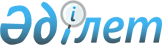 Текелі қаласы бойыша жастар практикасынан өту үшін жұмыс орындарын ұйымдастыру туралы
					
			Күшін жойған
			
			
		
					Алматы облысы Текелі қаласы әкімдігінің 2012 жылғы 31 қаңтардағы N 20 қаулысы. Алматы облысының Әділет департаменті Текелі қаласының Әділет басқармасында 2012 жылы 10 ақпанда N 2-3-104 тіркелді. Күші жойылды - Алматы облысы Текелі қаласы әкімдігінің 2012 жылғы 29 маусымдағы N 188 қаулысымен      Ескерту. Күші жойылды - Алматы облысы Текелі қаласы әкімдігінің 2012.06.29 N 188 Қаулысымен.      РҚАО ескертпесі.

      Мәтінде авторлық орфография және пунктуация сақталған.       

Қазақстан Республикасының 2001 жылғы 23 қаңтардағы "Қазақстан Республикасындағы жергілікті мемлекеттік басқару және өзін-өзі басқару туралы" Заңының 31-бабы 1-тармағының 13) тармақшасына, Қазақстан Республикасының 2001 жылғы 23 қаңтардағы "Халықты жұмыспен қамту туралы" Заңының 7-бабы 5-7) тармақшасына және Қазақстан Республикасы Үкіметінің 2001 жылғы 19 маусымдағы "Халықты жұмыспен қамту туралы" Қазақстан Республикасының 2001 жылғы 23 қаңтардағы Заңын іске асыру жөніндегі шаралар туралы № 836 Қаулысына сәйкес, қала әкімдігі ҚАУЛЫ ЕТЕДІ:



      1. Жастар практикасын техникалық және кәсіптік, орта білімнен кейінгі, жоғары білім берудің кәсіптік білім беру бағдарламаларын іске асыратын білім беру ұйымдарының жиырма тоғыз жастан аспаған түлектері арасынан тіркелген жұмыссыздар үшін уақытша жұмыс орнын ұсыну немесе ашу арқылы ұйымдастырылсын.



      2. Еңбек нарығындағы қажеттілікке сәйкес жастар практикасынан өту үшін жұмыс орындарын ұйымдастыратын жұмыс берушілердің тізбесі қосымшаға сәйкес бекітілсін.



      3. Осы қаулының орындалуын бақылау (әлеуметтік саланың мәселелеріне) жетекшілік ететін қала әкімінің орынбасарына жүктелсін.



      4. Осы қаулы алғаш ресми жарияланғаннан кейін күнтізбелік он күн өткен соң қолданысқа енгізіледі.      Текелі қаласының әкімі                     Қ. Айтжанов

Текелі қаласы әкімдігінің

2012 жылғы 31 қаңтарындағы

"Текелі қаласы бойынша жастар

практикасынан өту үшін жұмыс

орындарын ұйымдастыру туралы"

N 20 қаулысына қосымша 

Жастар практикасынан өту үшін жұмыс орындарын ұйымдастыратын

жұмыс берушілердің тізбесі
					© 2012. Қазақстан Республикасы Әділет министрлігінің «Қазақстан Республикасының Заңнама және құқықтық ақпарат институты» ШЖҚ РМК
				NҰйымдардың тізбелеріКәсіптер (лауазымдар)Ұйымдас-

тырылатын әлеуметтік жұмыс орындарының саны Айлық жалақы мөлшеріЖұмыстың ай бойынша ұзақтығы1"Текелі қаласының экономика және бюджетті жоспарлау бөлімі" мемлекеттік мекемесіЭкономист126000 теңге62"Текелі қаласының жұмыспен қамту орталығы" мемлекеттік мекемесіЭкономист-есепші126000 теңге63"Текелі қаласының ауыл шаруашылық бөлімі" мемлекеттік мекемесіҚаржыгер, есепші126000 теңге64"Текелі қаласы бойынша Салық басқармасы" мемлекеттік мекемесіЭкономист, есепші326000 теңге65"Текелі қаласының жұмыспен қамту және әлеуметтік бағдарламалар бөлімі" мемлекеттік мекемесіЭкономист-есепші, заңгер226000 теңге66"Текелі қаласының әділет басқармасы" мемлекеттік мекемесіЗаңгер126000 теңге67"Алматы облысының Ішкі істер департаменті Текелі қаласының ішкі істер бөлімі" мемлекеттік мекемесіЗаңгер126000 теңге68"Текелі қаласының жер қатынастар бөлімі" мемлекеттік мекемесіЭкономист126000 теңге69"Текелі қаласының білім, дене шынықтыру және спорт бөлімі" мемлекеттік мекемесіҚаржыгер, іс жүргізуші126000 теңге610"Ергожанов К.А." Жеке кәсіпкерЭлектргазбен дәнекерлеуші, автомеханик226000 теңге611Орталық Азия университетіҚаржыгер, есепші126000 теңге612"Текелі қаласы әкімінің N 16 бала бақшасы" мемлекеттік коммуналдық қазыналық кәсіпорыныТәрбиеші, мұғалім, психолог, бастауыш сыныптарының мұғалімі226000 теңге613N 310700 Текелілік басқармасы "Қазақстан Халық банкі" акционерлік қоғамыҚаржыгер126000 теңге614"Текелі кенді қайта өңдеу кешені" жауапкершілігі шектеулі серіктестігіМемлекеттік тіл бойынша маман (аудармашы, іс жүргізуші), заңгер126000 теңге614"Текелі кенді қайта өңдеу кешені" жауапкершілігі шектеулі серіктестігіАқпараттық технология бойынша маман (бағдарламашы)126000 теңге614"Текелі кенді қайта өңдеу кешені" жауапкершілігі шектеулі серіктестігіЭколог126000 теңге615"Текелі Кондитер" жауапкершілігі шектеулі серіктестігіЗаңгер,іс жүргізуші126000 теңге615"Текелі Кондитер" жауапкершілігі шектеулі серіктестігіКондитер126000 теңге616Талдықорған филиалының Текелі қаласындағы бөлімшесі "БТА банкі" акционерлік қоғамыЭкономист, қаржыгер126000 теңге616Талдықорған филиалының Текелі қаласындағы бөлімшесі "БТА банкі" акционерлік қоғамыБанктегі ақпараттық жүйе бойынша маман126000 теңге617"Текелі қаласы әкімінің қалалық мәдениет үйі" мемлекеттік коммуналдық қазыналық кәсіпорныЭкономист-есепші, іс жүргізуші226000 теңге617"Текелі қаласы әкімінің қалалық мәдениет үйі" мемлекеттік коммуналдық қазыналық кәсіпорныЭлектронды есептеуіш машиналар операторы126000 теңге618"Контракт" жауапкершілігі шектеулі серіктестігіЕсепші126000 теңге619Алматы облысының сот актілерін орындау Департаменті Текелі аумақтық бөліміҚұқықтану126000 теңге620"Текелі қаласының ветеринария бөлімі" мемлекеттік мекемесіМал дәрігері126000 теңге6